Talking about AfghanistanWe are a network of peace educators, working with schools in different parts of the UK. We are aware that teachers, children and young people may have been affected by events in Afghanistan and/or be talking about what they have seen or heard in the media. This is a round up of some of the resources we are aware of, that could support conversations in educational settings. Creating spaces for dialogue around sensitive and controversial issuesRESTORE framework, can be used for structuring dialogue around the issues. Website includes guidelines for facilitating discussion in circles.https://restoreourschools.wordpress.com/Teaching Controversial Issues: A Guide for Teachershttps://policy-practice.oxfam.org/resources/teaching-controversial-issues-a-guide-for-teachers-620473/Responding to the newsFirst News – the newspaper for children and young people, has articles explaining events in Afghanistanhttps://www.firstnews.co.uk/The History of AfghanistanQuakers in Britain has produced a timeline of Afghanistan, which can be used digitally or printed for cooperative classroom activities. This will be available soon from https://www.tes.com/teaching-resources/shop/QuakerPeaceEducationUnderstanding AfghanistanLandaysLandays are short Afghan folk poems, usually created by women. They can be funny, loving and satirical, and they give an insight into the issues facing Afghans. We recommend a collection called I am the Beggar of the World by Eliza Griswold.In the sea there are Crocodiles is a beautiful but harrowing true story of a young Afghan boy confronted by violence, forced to flee, and the connections and losses along the way. It was written by Fabio Geda based on Enaiatollah Akbari’s first-hand account.The Afghanistan Peace ProjectThis project has supported Afghan Peace Volunteers, a group of young men and women working for nonviolent change in Afghanistan. Follow them for stories from Afghanistan.www.facebook.com/AfghanistanPeaceProject/ afghanistanpeaceproject.co.uk/ The Taliban is enforcing restrictions on women in Afghanistan, including how they dress. It may be useful to draw on A Brief History of the Veil in Islam, https://www.facinghistory.org/civic-dilemmas/brief-history-veil-islam Peace and ConflictFly Kites not Drones- Under Taliban 1996-2001, the beloved pass time of flying kites was banned. During the U.S occupation 2001-2021, the increasing use of air strikes and armed drones brought a new fear. Fly Kites Not Drones takes a children’s rights lens to the experience of war in Afghanistan. Students and teachers can find age-appropriate activities to debate the ethics of armed drones and build empathy with different perspectives, and everyone can explore activity of flying a kite for peace.http://www.flykitesnotdrones.org/Fleeing conflictSuspended and Roots – 2 animations for raising questions and discussion about fleeing conflict, and migration.https://inscapeanimations.com/index.htmlDear Habib - Animation and teaching resources about the issues affecting unaccompanied migrants. Positive Negatives has a number of animations about migration and other global issues. https://positivenegatives.org/story/dear-habib/https://positivenegatives.org/From War-Torn Afghanistan to Facing Historyhttps://www.facinghistory.org/get-to-know-us/stories/war-torn-afghanistan-to-facing-history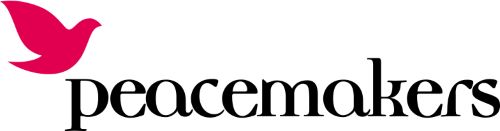 www.peacemakers.org.uk0121 236 4796